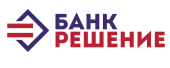 ЗАЯВЛЕНИЕ Банк: ЗАО «Банк «Решение»Клиент: ____________________________________________________________________(наименование юридического лица в соответствии с учредительными документами, ___________________________________________________________________________________________________________фамилия, имя отчество индивидуального предпринимателя (полностью))На основании Условий совершения сделок на внебиржевом валютном рынке, размещенных на интернет-сайте ЗАО «Банк «Решение» www.rbank.by (www.rbank.by), просим рассмотреть вопрос о подключении к Торговой площадке Банка с целью проведения валютно-обменных операций с Банком с даты: __.__.____ . Логин и пароль просим направить на указанный адрес электронной почты.Банк не несет ответственность и не отвечает за риски, связанные с неверно указанным в данном заявлении адресом электронной почты/номер телефона.Подписанием настоящего Заявления подтверждаем, что ознакомлены и согласны с Условиями совершения сделок на внебиржевом валютном рынке, размещенными на корпоративном сайте Банка в глобальной компьютерной сети Интернет. Уполномоченное лицо, имеющее право распоряжаться счетом, с которого проводятся расчеты по проводимой валютно-обменной операции: _________________/___________________           (подпись)                                                    (И.О. Фамилия)Служебные отметки____________________________________________________________________НА ПОДКЛЮЧЕНИЕ К ТОРГОВОЙ ПЛОЩАДКЕНА ПОДКЛЮЧЕНИЕ К ТОРГОВОЙ ПЛОЩАДКЕУчетный номер плательщика:Мобильный номер телефона:Адрес электронной  почты (e-mail):